МоскВаЮго-восточныйАдминистративный округ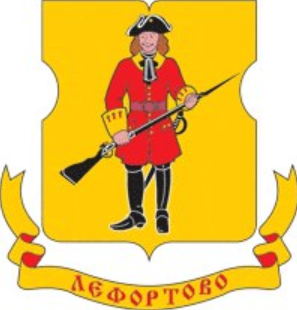 ОТЧЕТ по итогам работыГБУ «Жилищник района Лефортово»за 2018 годМосква 2019ОглавлениеБлагоустройство дворовых территорий района Лефортово в  2018 годуСодержание объектов дорожного хозяйства О мероприятиях по содержанию МКДО работе по погашению задолженности за жилищно-коммунальные услуги.1.Благоустройство дворовых территорий района Лефортово в  2018 годуНа обслуживании ГБУ «Жилищник района Лефортово» находится 192 дворовые территории, общей площадью 1035,11 тыс. кв.м	Район делится на 6 участков по уборке дворовых территорий и 1 участок по обслуживанию объектов озеленения 2-й категории (парки и скверы).	Всего парков и скверов  на обслуживании ГБУ «Жилищник района Лефортово»  – 20 ед., общей площадью более 30 га.	Во дворовых территориях имеется 152  ед.. детских площадок и24  ед.  спортивные площадки.	 Благоустройство дворовых территорий	За счет средств стимулирования управы в 2018году выполнены работы по благоустройству 19-ти дворовых территорий, из них 5-ть объектов, по голосованию на портале «Активный гражданин»  по следующим адресам:	1. 1-й Краснокурсантский пр.д.5/7	2. ш.Энтузиастов,д.11А к.1-4	3. Волочаевская ул.д.4,6	4. Солдатский пер.д.2,4,6	5. 1-й Краснокурсантский пр.д. 3/5 к.11,к.14	14 объектов комплексного благоустройства дворовых территорий по следующим адресам:	1. 2-я Кабельная ул.д.4	2. Авиамоторная ул.д.28/4	3. Боровая ул.д.20	4. Наличная ул.д.3 	5.Волочаевкая ул.д.20 к.1		6.Энергетическая ул.д.7	7. Сторожевая ул.д.8/16	8. Солдатская ул.д.8 к.1,к.2,д.10 к.1.к.2,д.12	9. Волочаевская ул.д.10	10. 1-й Краснокурсантский пр.д.3/5 к.1	11. ул. Юрьевский переулок д. 22 к.1	12. ул. Волочаевская д. 16	13. ул. Мининский пер. д. 4/6 	14. Авиамоторная ул.д.6	За счет средств СЭРР выполнены работы по благоустройству 3-х дворовых территорий по следующим адресам:	1. 2-я Кабельная ул.д.6 (АБП) – ремонт асфальтобетонного покрытия -2300 кв.м, установка б/камня – 478 п/м	2. Авиамоторная ул.д.30 (ИН) – установка 2-х искусственных неровностей «лежачий полицейский» перед детским садом	3. ш.Энтузиастов,д.13 (СП) – ремонт спортивной площадки: устройство резинового покрытия 384 м2 и установка ворот – 2 шт.	В 19-ти  дворовых территориях выполнены следующие виды и объемы работ:-  ремонт асфальтового покрытия  -  39,1  тыс.кв.м- замена б/камня – 1900 п/м - ремонт детских площадок  -  17  шт.- ремонт спортивной площадки – 5  шт.-устройство резинового покрытия  на детских площадках-6726 кв.м- установка МАФ на детских площадках -  261 шт.- ремонт газонов – 14990 кв.м- замена ограждения – 3920  п/мБлагоустройство объектов образования	На 2018 год запланировано и выполнено благоустройство территории 3-х объектов образования по следующим адресам:	1. Шепелюгинская ул.д.21 (ГБОУ "Школа 1228 "Лефортово")	2. Сторожевая ул.д.38А ((ГБОУ "Школа 1228 "Лефортово")	3.Лонгиновская ул.д.10А (ГБОУ "Школа 1228 "Лефортово")	1.Шепелюгинская ул.д.21 (ГБОУ СОШ № 1228) выполнены следующие виды работ:	- ремонт АБП	- установка б/камня	- ремонт газонов	- облицовка ограждения  поликарбонатом	- покраска ограждения	- ремонт спортивной площадки с устройством резинового покрытия	- ремонт детской площадки с устройством резинового покрытия и установкой МАФ	- устройство дорожек из брусчатки	- ремонт контейнерной площадки	- ремонт цветников	2. Сторожевая ул.д.38А (ГБОУ СОШ № 1228) выполнены следующие виды работ:	- ремонт АБП	- установка бортовых камней	- устройство покрытия на спортивных и детских площадках	- ремонт прогулочных веранд	- установка МАФ	- ремонт газонов	- ремонт ограждения	- ремонт контейнерной площадки	- устройство цветников	3. Лонгиновская ул.д.10А (ГБОУ СОШ № 1228) выполнены следующие виды работ:	- ремонт АБП	- установка бортовых камней	- устройство покрытия на спортивных и детских площадках	- ремонт прогулочных веранд	- установка МАФ	- ремонт газонов	- ремонт контейнерной площадки	- устройство цветниковМодернизация контейнерных площадок План по району на 2018 год – 39  контейнерных площадок Выполнено и  сдано 39 КП;	Ремонт АБП кварталами:(асфальтобетонное покрытие)	Всего 3 объекта:     -  2-я Кабельная ул.д.15 : ремонт АБП – 1820 м2, б/камень -50 п/м     -  Авиамоторная ул., д. 28/6:ремонт АБП -2400 м2     -  Авиамоторная ул.д.49/1: ремонт АБП – 4290 м2,борт камень – 150 п/мНа территории района Лефортово в 2018 году выполнены работы по посадке деревьев на 77 адресах в количестве 304 шт., а именно:Клен-136 шт.Липа-46 шт.Каштан-58 шт.Дуб-14 шт.Ясень-45 шт.Рябина-5 шт.П.2 Содержание объектов дорожного хозяйства	На балансе ГБУ «Жилищник района Лефортово находятся 68 объектов дорожного хозяйства (далее ОДХ) общей площадью 262 239,23 кв.м, для обслуживания данных объектов, а так же дворовых территорий задействовано 57 единиц коммунальной и уборочной техники. В целях поддержания удовлетворительного санитарного состояния ОДХ дополнительно была закуплена техника и механизмы:-Фронтальный погрузчик на базе АНТ – 1 шт.-Роторное навесное оборудование на базе АНТ – 1 шт.-Навесное погрузочное оборудование для МТЗ 82.1- 2 шт.-Роторное навесное оборудование на базе МТЗ 82.1 – 1 шт.-Распределитель твердых реагентов для МТЗ 82.1 – 2 шт.С целью устранения повреждений асфальтобетонного покрытия в установленном порядке обеспечено регулярное получение литой асфальтобетонной смеси (в зимний период) и горячей песчаной асфальтобетонной смеси (в летний период) на заводах ГБУ «Автомобильные дороги» в количестве:Литой				64,22 тоннГорячей марки ПД-2		1511,36 тонн	В 2018 году ГБУ “Жилищник района Лефортово” проведены работы по замене борт камня и АБП (асфальтобетонного покрытия) большими картами на 7 объектах улично-дорожной сети. -Проезд от пересечения 2-го Кабельного проезда и 1-й Кабельной улицы с выездом на шоссе Энтузиастов;-Проезд от Авиамоторной улицы до мастерской Зураба Церетели;-Проезд от Авиамоторной улицы до Энергетической улицы вдоль ЦИАМ;-Проезд от 5-й Кабельной улицы до института торгового оборудования;-Проезд между гор. Поликлиникой №133 и стр. 15 по Юрьевскому переулку;-Проезд вдоль северо-западной стороны уч. Корпуса МТУСИ.-2-ой Кабельная улица Замена Асфальтобетонного покрытия производилась общей площадью 9 412 м2 с заменой бортового камня в количестве 1 176 мог.метров 3.О мероприятиях по содержанию Многоквартирных домов в управлении ГБУ «Жилищник района Лефортово»В управлении ГБУ «Жилищник района Лефортово» находятся 235 многоквартирных домов.В рамках подготовки жилищного фонда района Лефортово к эксплуатации в зимний период 2018-2019г.г., в 235 МКД, находящихся в управлении  ГБУ «Жилищник района «Лефортово», выполнены следующие мероприятия:- выборочный текущий ремонт внутридомовых и наружных коммуникаций;- выборочный ремонт кровель, фасадов;- подготовку аварийной службы. Готовность строений оформлена актами и паспортами готовности, подписанными теплоснабжающими организациями и жилищной инспекцией по ЮВАО.Для обеспечения круглосуточного оперативного контроля за содержанием и технической эксплуатацией МКД в ГБУ «Жилищник района Лефортово» функционируют 8 объединенных диспетчерских служб (ОДС) и мастерских участковНа ОДС соблюдается регламент взаимодействия  работ диспетчерских служб с ГБУ «Жилищник района Лефортово», а также с участками  и аварийно-технической службой. В настоящее время в целях упорядочения поступающих заявок от жителей района  все ОДС подключены к подсистеме «Единый диспетчерский центр» (ЕДЦ).  Для ликвидации аварийных ситуаций в ГБУ «Жилищник района Лефортово» с 01.01.2016г. создана комплексная аварийно-техническая служба общей численностью 18 человек. Мастерские участки укомплектованы, аттестованы, оборудованы резервным и  аварийным запасом. Из 235 жилых строений ГБУ «Жилищник района Лефортово» в зимний период подлежат очистке 137 строений со скатными кровлями, из них:117 – металлические кровли  18 – мягких кровель с металлическими свесами    2 – шиферные кровли   1 -  металлочерепица	        В связи с большим количеством МКД, имеющим неудовлетворительное состояние кровельного покрытия (многочисленные обращения жителей по протечкам) в адрес Управы района Лефортова города Москвы, Префектуры ЮВАО города Москвы направлялась информация о принятии мер по изысканию возможности привлечения денежных средств для проведения ремонта кровель МКД данной категории.На основании вышеизложенного была направлена документация о техническом состоянии кровель МКД, в результате кровли по 17-ти МКД КЧС были признаны аварийными:ул. Боровая, д. 12 ул. Красноказарменная, д. 12, корп.1 ул. Красноказарменная, д. 2, корп.1 ул. Красноказарменная, д. 2, корп.2ул. Лонгиновская, д. 4, корп. 2ул. 2-я Синичкина, д. 15ул. 2-я Синичкина, д. 17ул. Волочаевская, д. 20, корп. 21-й Краснокурсантский пр-д, д. 3/5, корп. 1 1-й Краснокурсантский пр-д, д. 7А Солдатский пер., д. 4 ул. Энергетическая, д. 7 ул. Энергетическая, д. 16, корп. 1 ул. Энергетическая, д. 20 ул. Энергетическая, д. 22 пер. Юрьевский, д. 16 ул. Пруд Ключики, д. 5 Фондом капитального ремонта города Москвы по 4-м адресам были заключены аварийные контракты на 2019 год:ул. Боровая, д. 12 ул. Красноказарменная, д. 12, корп.1 ул. Красноказарменная, д. 2, корп.2ул. Лонгиновская, д. 4, корп. 2.  Охрано-поддерживающий ремонт МКД, попавших в программу реновации по следующим адресам:ул. 2-я Синичкина, д. 15ул. 2-я Синичкина, д. 17       В рамках программы капитального ремонта МКД на выполнение работ по системе кровля по адресу 1-й Краснокурсантский пр-д, д. 3/5, корп. 1 был заключен договор с ООО «Водомер».       В рамках программы капитального ремонта МКД на выполнение работ по системе кровля по адресу ул. Энергетическая, д. 20 был заключен договор с ООО "СК Инжсети".Для организации и проведения работ по очистке кровель от снега и наледи, в ГБУ «Жилищник  района Лефортово» сформированы 44 бригады из 176 человек, прошедшие обучение в специализированной организации и имеющие медицинский допуск к работе на высоте, бригады укомплектованы необходимым инвентарем и снаряжением. Устанавливаются стационарные и переносные ограждения опасных зон.За каждым объектом закреплены сотрудники, обеспечивающие безопасность проведения работ и соблюдение контроля.В 2018г. в рамках текущего ремонта выполнен планово-предупредительный ремонт (ППР) в 109-и подъездах 45 МКД.  Выборочный капитальный ремонт в 2018 году за счет средств СЭРР   В рамках выполнения программы СЭРР (Социально-экономического развития района), выполнены работ МКД по следующим адресам:1. Солдатская ул. д.8 к.1, 10 к.1,10 к.2, 12 к.1   - замена транзита холодного водоснабжения2. Юрьевский пер. д.16 к.2  – замена транзита горячего водоснабжения3. Авиамоторная ул. д.9  – ремонт канализационных лежаков по подвалу4.Красноказарменная 19- отремонтирован канализационный выпускУстановлено 10 откидных пандусов, для маломобильных групп населения по следующим адресам:Ухтомская ул. д.13 п.1Ухтомская ул. д.9 п.1Ш.Энтузиастов д.26 п.2Ш.Энтузиастов д.15/16 п.3Сторожевая ул. д.22к.1 п.5Сторожевая ул. д.20 п.4Юрьевский пер. д.20 п.12-я Кабельная ул. д.10 п.3Авиамоторная ул. д.51 п.52-я Кабельная ул. д.6Также установлены пандусы в счет текущего ремонта в 2018 году:1.Авиамоторная ул. д.30 п.22.Самокатная ул. д.6 п.13.Самокатная ул. д.8 п.14.Ухтомская ул. д.9 п.25.Ухтомская ул. д.9 п.46.Душинская ул. д.18 к.1 п.17.Душинская ул. д.18 к.1 п.4 8.Ухтомская ул. д.13 п.29.Боровая ул. д.10 к.1 п.110.Боровая ул. д.10 к.2 п.111. Боровая ул. д.16 п.112. Боровая ул. д.20 п.113. Красноказарменная ул. д.16б п.214. 2-я Синичкина ул. д.13 п.115.Юрьевский пер. д.16 к.116.Шепелюгинская ул. д.5 к.1 п.117.Энергетическая ул. д.12 к.1 п.118.Ш.Энтузиастов д.13 п.3( в 2019 году установлены 2 пандуса : Волочаевская ул. д.19 п.1; Солдатская ул. д.3 п.4; на 14.03.2019 запланирована установка пандуса по адресу: Ср.Золоторожский пер. д.9 п.2За счет СЭРР в 2019 г. запланированы 4 адреса: Ш.Энтузиастов д.13 п.3; Волочаевская ул. д.8 п.1; Боровая ул. д.12 п.1; Таможенный пр. д.8 п.1)Комплексный капитальный ремонт проводился по адресам:Сторожевая ул. д.40Сторожевая ул. д.22 к.1Энергетическая ул. д.2, Энергетическая ул. д.3, Энергетическая ул. д.13, Энергетическая ул. 8.к.1, Энергетическая ул. 12 к.1,Краснокурсантский пр. д.5/7Авиамоторная ул. д.30Шоссе Энтузиастов д.26Лефортовский вал. д.24Шепелюгинская ул. д.7/142-я Синичкина ул. д.24 а2-я Синичкина ул. д.13		Капитальный ремонт фасада и кровли выполнен по адресу: 		1. Авиамоторная ул. д.49/1                   2. Авиамоторная ул. д.47		3. Авиамоторная ул. д.51О ходе работ по подготовке жилых строений к весенне-летнему периоду 2018 г.		В ГБУ «Жилищник района Лефортово» мероприятия по подготовке жилищного фонда к весенне-летнему периоду 2018 года организованы и проведены в соответствии с планом-графиком утвержденным Префектурой ЮВАО г. Москвы от 31.01.2018г. №Р-36/8. 		По результатам подготовки  оформлены акты готовности по МКД и предоставлены  в ЖИ ЮВАО.В ходе проведения работ по подготовке домов к весенне-летней эксплуатации выполнено  приведение в порядок технических помещений (чердаков и подвалов) многоквартирных домов, промывка и покраска  цоколей, промывка домовых знаков, промывка  фасадов до уровня 2-го этажа, ремонт элементов системы наружного водоотвода, ремонт кровель, ремонт входных групп МКД, ремонт отмостков.4.О работе по погашению задолженности за жилищно-коммунальные услуги.На сегодняшний день общий долг за жилищно-коммунальные услуги у жителей района Лефортово составляет 127,87 млн.руб., на 02.01.2018г. долг составлял 124,17 млн руб., т.е. за 2018 год долг населения района вырос на 3,7 млн руб., ресурсоснабжающим организациям (МОЭК) должны 262 148 523,01 руб.В соответствии с Жилищным кодексом граждане обязаны своевременно и полностью вносить плату за жилое помещение и коммунальные услуги (ч.1, ст.153 ЖК), ежемесячно до десятого числа месяца, следующего за истекшим месяцем (ч.1, ст.155 ЖК) В случае если потребитель частично оплачивает предоставляемые исполнителем коммунальные услуги и услуги по содержанию жилого помещения, то исполнитель делит полученную от потребителя плату между всеми указанными в платежном документе видами коммунальных услуг и платой за содержание и ремонт жилого помещения пропорционально размеру каждой платы, указанной в платежном документе (п.118 ПП РФ 354-ПП)ГБУ Жилищник района вправе взыскивать задолженность с населения за ЖКУ, работа ведется в досудебном и судебном порядке.В рамках досудебной работы принимаются меры в соответствии с действующим законодательством Российской Федерации:по информированию жителей об имеющейся задолженности, путём вывешивания данной информации на подъезды МКД и на официальный сайт организации;уведомлений жителей (лично под подпись, либо по почте);разнос долговых ЕПД;ограничение потребляемых услуг (отключение электричества по договору с Мосэнерго, ограничение водоотведения) в случае не оплаты, после неоднократного предупреждения.Управляющая компания вправе ограничить или приостановить предоставление коммунальной услуги, предварительно уведомив об этом потребителя, в случае неполной оплаты потребителем коммунальной услуги в порядке и сроки, которые установлены настоящими Правилами (п.117, ПП РФ 354-ПП)В 2018 году подано в суд 697 заявлений о вынесении судебного приказа о взыскании задолженности за ЖКУ на сумму 72 107 456,93 руб.Вынесено решений 659 на сумму 53 719 909,80 руб.Передано в ФССП для взыскания 378 судебных приказов на сумму 29 184 938, 50 руб.В банки 222 на сумму 22 231 653,80 руб.Добровольное погашение 59 на сумму 2 303 317,50 руб.